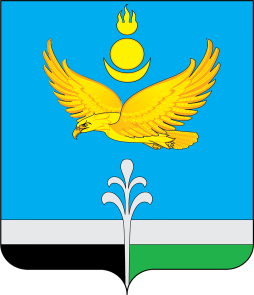 Муниципальное образование «Нукутский район»ДУМА МУНИЦИПАЛЬНОГО ОБРАЗОВАНИЯ«НУКУТСКИЙ  РАЙОН»Седьмой созыв РЕШЕНИЕ28 июня 2023 г.                                        № 39                                                 п. НовонукутскийО работе комиссии по деламнесовершеннолетних и защите их правАдминистрации муниципальногообразования «Нукутский район» за 2022 годЗаслушав и обсудив отчёт консультанта – ответственного секретаря комиссии по делам несовершеннолетних и защите их прав Администрации муниципального «Нукутский район» Шахуровой Е.Г.  о работе комиссии по делам несовершеннолетних и защите их прав Администрации муниципального образования «Нукутский район» за 2022 год, руководствуясь ст. 27 Устава муниципального образования «Нукутский район», ДумаРЕШИЛА:1. Утвердить  отчёт консультанта – ответственного секретаря комиссии по делам несовершеннолетних и защите их прав Администрации муниципального «Нукутский район» Шахуровой Е.Г.  о работе комиссии по делам несовершеннолетних и защите их прав Администрации муниципального образования «Нукутский район» за 2022 год (прилагается).2. Опубликовать настоящее решение с приложением в печатном издании  «Официальный курьер» и разместить на официальном сайте муниципального образования «Нукутский район».Председатель Думы муниципальногообразования «Нукутский район»    						К.М.БаторовПриложениеУТВЕРЖДЕНО решением Думы МО «Нукутский район»                                                                                                                          от 28.06.2023 г. № 39Отчёт о работе комиссии по делам несовершеннолетних и защите их прав Администрации муниципального образования «Нукутский район» за 2022 годВ соответствии со статьей 4 Федерального Закона от  24 июня 1999 года № 120-ФЗ «Об основах системы профилактики безнадзорности и правонарушений» в систему профилактики безнадзорности и правонарушений несовершеннолетних на территории Нукутского района входят:- комиссия по делам несовершеннолетних и защите их прав Администрации муниципального образования «Нукутский район» (далее – КДН и ЗП);- областное государственное бюджетное учреждение социального обслуживания «Комплексный центр социального обслуживания населения Нукутского района»;- отдел опеки и попечительства граждан по Заларинскому, Аларскому и Нукутскому районам межрайонного управления министерства социального развития, опеки и попечительства Иркутской области № 3;- отдел образования Администрации МО «Нукутский район»;-  отдел по молодежной политике и спорту Администрации МО «Нукутский район»;- областное государственное бюджетное учреждение здравоохранения «Нукутская районная больница»;- областное государственное казенное учреждение «Центр занятости населения Нукутского района»;- отделение полиции МО МВД РФ «Заларинский» (дислокация п.Новонукутский);- филиал УИИ ГУФСИН России по Иркутской области (дислокация                           п. Новонукутский);     - муниципальное казенное учреждение «Центр развития культуры Нукутского района».Деятельность КДН и ЗП  направлена на выявление и устранение причин и условий, способствующих безнадзорности, беспризорности, правонарушениям и антиобщественным действиям несовершеннолетних, координации деятельности  субъектов системы профилактики. Основной формой работы являются заседания, в ходе которых вырабатываются и согласовываются решения по вопросам взаимодействия субъектов системы профилактики, рассмотрение административных протоколов и поступившей информации. Работа по координации деятельности органов и учреждений системы профилактики по предупреждению правонарушений и антиобщественных действий несовершеннолетних проводится в соответствии с Порядком межведомственного взаимодействия субъектов системы профилактики безнадзорности и правонарушений несовершеннолетних по организации индивидуальной профилактической работы в отношении семей и (или) несовершеннолетних, находящихся в социально-опасном положении. На территории муниципального образования «Нукутский район» проживает 5136 несовершеннолетних, что на 0,16% больше, чем в 2021 году (5128 несовершеннолетних).За отчётный период в КДН и ЗП поступило всего документов –  517. Из поступивших документов: 230 - протоколов об административных правонарушениях (на 14% больше, чем за 2021 год), материалов о применении мер воспитательного воздействия – 22  (на 29% больше, чем в 2021 году).Комиссией направлено 6  представлений организациям по устранению выявленных нарушений прав несовершеннолетних (АППГ – 0).В 2022 году проведено 27 заседаний КДН и ЗП, из них 4 выездных. Членами комиссии проводятся рейды по семьям, находящихся в социально-опасном положении, по исполнению   Закона Иркутской области  от 05.03.2010 г. № 7-ОЗ «Об отдельных мерах по защите детей от факторов, негативно влияющих на их физическое, интеллектуальное, психическое и нравственное развитие в Иркутской области», проведение профилактических бесед среди несовершеннолетних, а также в образовательных учреждениях.  В целях осуществления координации деятельности органов и учреждений системы профилактики безнадзорности и правонарушений несовершеннолетних на территории муниципального образования «Нукутский район» на создание безопасных условий для несовершеннолетних, предупреждение факторов травмирования и гибели детей на объектах транспортной инфраструктуры, водных объектах, аттракционах, на объектах незавершенного строительства (иных заброшенных зданиях и сооружениях), а так же в результате пожаров в  период с 01 июня по 01 сентября 2022 года проводилось районное межведомственное профилактическое мероприятие «Безопасное лето» (далее – ОПМ «Безопасное лето») посредством организации и проведения различных профилактических мероприятий, информационных кампаний, патрулирования береговых линий водных объектов, проверок объектов транспортной инфраструктуры, объектов незавершенного строительства, безопасного состояния аттракционов и игрового надувного оборудования (батутов), а также социальных патронажей семей, находящихся в социально-опасном положении, в том числе в целях проведения противопожарной пропаганды. В рамках ОПМ «Безопасное лето» субъектами системы профилактики безнадзорности и правонарушений были осуществлены выезды.При проведении выездов в рамках ОПМ «Безопасное лето» в 2022 году субъектами системы профилактики  при посещении семей, находящихся в социально-опасном положении (СОП) и трудной жизненной ситуации (ТЖС)  проводилась разъяснительная работа с родителями об ответственности за управление транспортными средствами несовершеннолетними, не имеющими права управления транспортными средствами, о рисках и последствиях. Несовершеннолетние, достигшие возраста административной ответственности (16 лет), признаются виновными в совершении административного правонарушения, ответственность за которое предусмотрено главой 12 КоАП РФ и им назначается  наказание в виде административных штрафов.С несовершеннолетними, не достигшими возраста административной ответственности (16 лет) и допустившими данное нарушение требований действующего законодательства, проведена профилактическая работа о недопустимости подобных нарушений в будущем. Законные представители привлечены к административной ответственности по  признакам административного  правонарушения, предусмотренного ч. 1 ст. 5.35 КоАП РФ, с назначением им административных штрафов.Так, во время проведения мероприятия «Безопасное лето» на территории МО «Нукутский район» произошло 2 ДТП с участием несовершеннолетних, где за рулем транспортных средств (мотоциклов) находились несовершеннолетние дети. В результате ДТП 1 несовершеннолетний погиб, 1 ребенок получил множественные сочетанные травмы, 2 несовершеннолетних получили закрытые черепно-мозговые травмы.Родители (законные представители) осознано нарушают требования законодательства и допускают управление транспортными средствами несовершеннолетними детьми, в частности мотоциклами и мопедами. В связи с этим ответственным секретарем КДН и ЗП разработано письмо-предупреждение «О недопустимости передачи управления транспортным средством (автомобилем, мотоциклом и мопедом) несовершеннолетнему», которое во время  выездов по муниципалитетам МО «Нукутский район» вручалось родителям (законным представителям) несовершеннолетних, которые были замечены за управлением транспортными средствами.В периоды с 25 декабря 2021 года по 10 января 2022 года (I этап) и с 30 апреля  по 10 мая 2022 года (II этап) на территории муниципального образования «Нукутский район» проведены районные межведомственные профилактические мероприятия «Сохрани ребенку жизнь» посредством организации подворовых  обходов в целях противопожарной  пропаганды и обеспечения безопасности, социальных и медицинских патронажей семей, находящихся в социально-опасном положении, имеющих малолетних детей, посещения условно осужденных лиц и осужденных лиц с отсрочкой отбывания наказания, имеющих ребенка в возрасте до четырнадцати лет, при наличии показаний принятия превентивных мер по своевременной госпитализации детей, временному помещению в дома ребенка или учреждения социального обслуживания.Итоги проведенного межведомственного профилактического мероприятия "Сохрани ребенку жизнь":В адрес КДН и ЗП поступил 21 отказной материал в отношении 21 несовершеннолетнего: из органов внутренних дел по совершенным преступлениям несовершеннолетними, в связи  не достижением  возраста привлечения к уголовной и административной ответственности, в связи с отсутствием состава преступления и с малозначительностью материального ущерба  – 18, самовольных уходов из семей совершили 3 несовершеннолетних.Протоколов об административном правонарушении в соответствии с ч. 1                 ст. 5.35 КоАП РФ в отношении родителей (за ненадлежащее исполнение родительских обязанностей по воспитанию, содержанию и обучению детей) в отчетном периоде поступило всего 149. Рассмотрено протоколов за отчетный период об административном правонарушении в соответствии с ч. 1 ст. 5.35 КоАП РФ - 144. Прекращённых протоколов об административном правонарушении по ч. 1 ст. 5.35 КоАП РФ - 6.   Составлено 62 протокола в отношении родителей по исполнению Законов Иркутской области № 7-ОЗ и № 38-ОЗ («Комендантский час»).В 2022 году «заочно» рассмотрено 8 протоколов. Поступление и рассмотрение протоколов на иностранных граждан за отчетный период не было. За отчётный период комиссией вынесено постановлений о назначении административного наказания в отношении 13 несовершеннолетних.В течение отчётного периода комиссией вынесено всего 27 определений о принудительном приводе, полицией было исполнено 17.На территории Нукутского района за 12 месяцев 2022 года  несовершеннолетними совершено 9 преступлений 7 лицами (АППГ - 9 преступлений (ст.158) 8 лицами).В 2022 году в производстве СО, ОД, СК уголовных дел не было. В 2022 году к административной ответственности привлечено несовершеннолетних:- за употребление несовершеннолетними алкогольной продукции  4 подростка;- за распитие алкогольной продукции в общественном месте 3 подростка;- за нанесение побоев по ст. 6.1.1 КоАП РФ 1 подросток;- за повреждение чужого имущества по ст. 7.17 КоАП РФ 2 подростка.В 2022 году за вовлечение несовершеннолетнего в употребление алкогольной продукции по ст. 6.10 КоАП РФ привлечен 1 гражданин.За 12 месяцев 2022 года несубъектами (не достигли возраста уголовной ответственности 14 лет) совершено 5 преступлений 6 лицами: В отношении несовершеннолетних совершено 1 преступление: ст.134 УК РФ (половое сношение с лицом, не достигшим 16 лет) (АППГ - 5 преступлений: ст. 150 УК РФ (вовлечение в совершение преступления), ст.134 УК РФ (половое сношение с лицом, не достигшим 16 лет – 4 факта)).В  целях профилактики подростковой преступности КДН и ЗП в течение 2022 года во всех школах на постоянной основе проводились профилактические беседы с учащимися на правовые темы.С марта по май 2022 года в целях предотвращения участия несовершеннолетних в несанкционированных массовых протестах (акциях) на территории МО «Нукутский район» КДН и ЗП совместно с представителями правоохранительных органов, инспектором по пропаганде дорожного движения ОГИБДД были разработаны мероприятия по правовому просвещению обучающихся образовательных организаций и их родителей (законных представителей) в образовательных учреждениях  МО «Нукутский район». Также  проведена встреча со студентами ГАПОУ «Заларинский агропромышленный техникум» (филиал Нукутского района). Во время встреч в образовательных организациях района для учащихся и родителей проводятся беседы:-  по Закону Иркутской области  от 05.03.2010 года  № 7-ОЗ «Об отдельных мерах по защите детей от факторов, негативно влияющих на их физическое, интеллектуальное, психическое и нравственное развитие в Иркутской области» и о привлечении законных представителей к административной ответственности на основании Закона Иркутской области от 08.06.2010 года № 38 - ответственным секретарем КДН и ЗП;   - о последствиях противоправного поведения несовершеннолетних, самовольных уходах. О безопасном поведении и ответственности несовершеннолетних в Интернет пространстве - инспектором по делам несовершеннолетних ОУУП и ПДН ОП МО МВД России «Заларинский»; - раздача буклетов «Комендантский час», «Алкоголь под контроль!», письма-предупреждения «О недопустимости передачи управления транспортным средством (автомобилем, мотоциклом и мопедом) несовершеннолетнему» и др.Отдельно с родителями проводились беседы об усилении контроля в отношении несовершеннолетних со стороны родителей, не допущения со стороны детей политических призывов, участия в митингах, акциях и других массовых мероприятиях. Родителям разъяснено об административной и уголовной ответственности несовершеннолетних.В соответствии с Порядком межведомственного взаимодействия по организации индивидуальной профилактической работе (далее – ИПР) при наличии признаков неблагополучия в семье, совершением несовершеннолетним правонарушений, решением комиссии семья или несовершеннолетний ставится на учет Банка данных Иркутской области о семьях и несовершеннолетних, находящихся в социально-опасном положении. Работа с семьями и несовершеннолетними, находящимися в СОП  проводится в соответствии с Порядком межведомственного взаимодействия  субъектов системы профилактики безнадзорности и правонарушений несовершеннолетних по  организации индивидуальной профилактической работы в отношении семей и (или) несовершеннолетних, находящихся в социально опасном положении.         При выявлении детей, оказавшихся в обстановке, представляющей угрозу их жизни и здоровью, комиссия незамедлительно проводит ряд мероприятий, направленных на решение проблем и выхода из сложившейся ситуации. При необходимости члены КДН совместно с представителями отдела опеки и попечительства, инспектором ПДН ОП, специалистами ОГБУ КЦСОН выезжают по месту жительства, составляется акт первичного обследования семьи.  При выявлении детей, находящихся в СОП и их госпитализации в медицинские организации, расследуется причина госпитализации, оказывается необходимая помощь родителям, проводятся профилактические беседы о надлежащем уходе и соблюдении гигиены детей и многое другое для возможности возврата в семью несовершеннолетних.         Основное направление в работе с семьями высокого социального риска - это сохранение биологической семьи для ребёнка и оказание всесторонней помощи семье для создания благоприятных условий проживания, воспитания и развития ребёнка. С целью оказания помощи родителям все семьи принимаются на социальный патронаж отделением помощи семье и детям, а также ежемесячно посещаются членами КДН и ЗП.  Все семьи, состоящие на учете, находятся под постоянным контролем специалистов учреждений системы профилактики, в соответствии с комплексным планом мероприятий им оказывается необходимая социальная, материальная, консультативная, юридическая  помощь. Оказывается помощь  родителям и несовершеннолетним в получении документов, удостоверяющих личность, в регистрации. В 2022 году уменьшилось количество несовершеннолетних, состоявших в Банке данных СОП Иркутской области на 6 человек.По состоянию на 01.01.2023 года количество несовершеннолетних, состоящих  на учете в Банке данных СОП Иркутской области:По состоянию на 01.01.2023 года количество несовершеннолетних, снятых с  учета в Банке данных СОП Иркутской области:В 2022 году с 26 несовершеннолетними, состоящими в СОП, проводилась индивидуально-профилактическая работа (АППГ -  32). Иностранных граждан, детей-сирот, детей-инвалидов на учете в Банке данных СОП Иркутской области не состояло в отчетный период.Увеличилось количество подростков, состоящих за употребление алкогольной и спиртосодержащей продукции, с 3 до 7 человек.Количество несовершеннолетних, состоящих на учёте в Банке данных СОП Иркутской области, обвиняемых или подозреваемых в совершении преступлений, в отношении которых избраны меры пресечения, предусмотренные Уголовно-процессуальным кодексом РФ, осталось на прежнем уровне – 6 человек.Уменьшилось число несовершеннолетних, состоящих в Банке данных СОП в возрасте от 14 до 18 лет, до 19 детей (АППГ - 27). На территории Нукутского района нет экстремистских деструктивных групп. Не состоит на учёте ни одного подростка за участие в неформальных объединениях  экстремисткой направленности, вернувшихся из учреждений уголовно – исполнительной системы, детей-инвалидов, детей-мигрантов и т.д.Условно осужденный 1 несовершеннолетний (АППГ - 2).В 2022 году в отношении трех несовершеннолетних КДН и ЗП направило материалы в ПДН МО МВД «Заларинский» для помещения их в центр временного содержания несовершеннолетних правонарушителей (далее -   ЦВСНП). По решению Нукутского суда трое несовершеннолетних направлены в ЦВСНП.  За отчётный период в КДН и ЗП муниципального образования «Нукутский район» сообщений о фактах жестокого обращения с детьми не поступало. В 2022 году на территории МО «Нукутский район» зарегистрировано 2 попытки совершения суицида  несовершеннолетними.Из 7 семей изъято 10 детей (АППГ - 10), дети помещены в ОГБУЗ «Нукутская РБ» по акту ПДН (5 возвращены родителям, 1 ребёнок передан родственникам по нотариальной доверенности). В социально-реабилитационный центр для несовершеннолетних (СРЦН) п.Залари по акту ПДН было направлено 4 детей. 1 ребёнок, помещенный как безнадзорный, вернулся обратно в семью, забрал отец.По состоянию на 01.01.2023 года количество семей, состоящих на учете в Банке данных несовершеннолетних и семей, находящихся в социально-опасном положении в Иркутской области: По состоянию на 01.01.2023 года количество семей снятых с  учета в Банке данных СОП Иркутской области:Уменьшилось количество с 32 до 19 семей. Материалов на родителей, не связанных с делами об административных правонарушениях, за отчетный период рассмотрено не было (АППГ - 0). В 2022 году шестеро родителей из семей, состоящих на учете в Банке данных СОП Иркутской области, были направлены на лечение в лечебные организации, из них 1  родитель прошел лечение и вернулся в семью, 3 – вернулись, не прошли лечение (1 имеет инвалидность). В отношении четверых родителей 92 семьи) было принято решение об ограничении их в родительских правах.В отношении двоих родителей истцом в Нукутский районный суд, по решению комиссии, выходил с заявлением об ограничении в родительских правах отдел опеки и попечительства граждан по Заларинскому, Аларскому и Нукутскому районам. По итогу двое родителей ограничены в родительских правах в отношении двоих детей, решение Нукутского районного суда вступило в законную силу. В декабре с исковым заявлением в Нукутский районный суд  об ограничении в родительских правах двоих родителей в отношении четверых детей обратилась  КДН и ЗП, первое заседание назначено на 17 января 2023 года. За 12 месяцев проведено 28 профилактических рейдов по семьям и несовершеннолетним, находящихся в СОП. Во время проведения рейдовых мероприятий (патрулирования) проводятся профилактические беседы с населением, с несовершеннолетними проводятся разъяснительные беседы о недопустимости совершения противоправных действий, посещаются семьи, состоящие на учете, а также посещаются семьи, предположительно находящиеся в социально-опасном положении. Гражданам выдаются памятки по соблюдению безопасности на воде, по пожарной безопасности, буклеты по Закону Иркутской области № 7-ОЗ, № 38-ОЗ («Комендантскому часу»). Среди проведённых мероприятий следует отметить ОПМ  «Сохрани ребенку жизнь», «Собери ребенка в школу», «Безопасный лед», «Алкоголь под контроль», антинаркотические акции «Береги здоровье смолоду», «Алкоголь - бич нашего времени»,  «Наркотики. Миф и реальность», «Будь здоров», «Не пей!», областная неделя «Независимое детство» по профилактике употребления психоактивных веществ и другое. Проведены сверки учетов несовершеннолетних и родителей между КДН И ЗП  и ПДН МО МВД России «Заларинский»,  подразделением (отделом) Управления по контролю за оборотом наркотиков ГУ МВД России по Иркутской области,  ОГИБДД МВД «Заларинский» по  направленным материалам об административных правонарушениях для рассмотрения в КДН и ЗП;  сверка с ОП МО МВД РФ "Заларинский" (дислокация п.Новонукутский) по протоколам об административных правонарушениях, отказным материалам и прекращенным уголовным делам; сверка учетов с банком данных семей, находящихся в социально опасном положении; службы судебных приставов по наложенным и взысканным штрафам; сверка с ОГБУЗ «Нукутская районная больница» по несовершеннолетним беременным, сверка со следственным комитетом.Одной из главных задач деятельности КДН  и ЗП является обеспечение эффективной помощи семье в вопросах улучшения социальной адаптации детей и подростков. Вопрос состояния преступлений и правонарушений несовершеннолетних, а также профилактика этих явлений находится на постоянном контроле КДН и ЗП.Ответственный секретарь КДН и ЗП МО «Нукутский район»                                                                                 Е.Г.ШахуроваНаименование показателейI этапII этапКоличество семей, находящихся в социально-опасном положении4932Количество проведенных патронажей семей, находящихся в СОП и ТЖС,  посещенных в период проведения мероприятия (медицинских/ социальных)10887Количество зарегистрированных случаев жестокого обращения с детьми в период проведения мероприятия00Наличие случаев младенческой или детской смертности вне медицинских организаций  в период проведения мероприятия00Преступления по видам:2021 год2022 годСт. 158 УК РФ   (кража)98Ст. 112 УК РФ (умышленное причинение средней тяжести вреда здоровью)01Категория лиц, совершивших преступления2021 год2022 годУчащиеся школ66Учащиеся ПУ11Не занятые10Преступления по видам2021 год2022 годст. 115 УК РФ (умышленное причинение легкого вреда здоровью)02 преступления (4 подростка)ст. 158 УК РФ   (кража)02 преступления (3 подростка)ст. 112 УК РФ (умышленное причинение средней тяжести вреда здоровью)21 преступление (2 подростка)2021 год2022 годНесовершеннолетние, состоящие в СОП, из них:3226- детей – сирот 01- детей – инвалидов 12Несовершеннолетние, поставленные в СОП в течение года30252021 год2022 годНесовершеннолетние, снятые с учета СОП в течение года, в том числе, в связи:2231- с достижением возраста 18 лет44- с  улучшением ситуации1126- с переменой  постоянного места жительства за пределы МО312021 год2022 годСемьи, состоящие в СОП/ кол-во детей, проживающих в этих семьях32 / 9519 / 49Поставлено в СОП семей за  год5 / 13 7 / 92021 год2022 годСемьи, снятые с учета СОП в течение года, из них:15 / 4020 / 54- с достижением в полном объеме возраста 18 лет10- с  улучшением ситуации1318- с переменой  постоянного места жительства за пределы МО11- отбывания наказания в виде лишения свободы единственного родителя01